Муниципальное автономное общеобразовательное учреждениеБегишевская средняя общеобразовательная школаВагайского района Тюменской области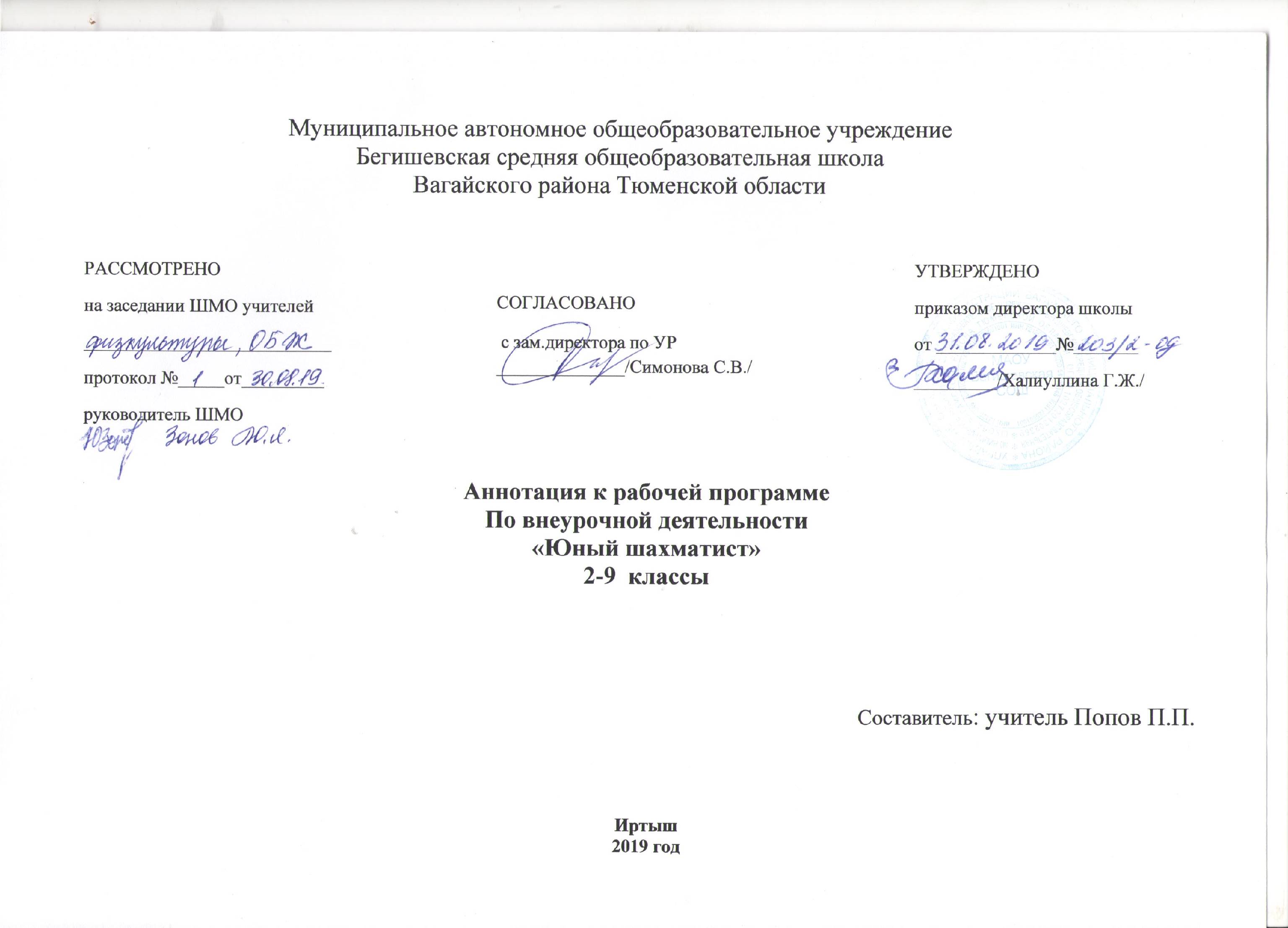 Рабочая программа по внеурочной деятельности«Юный шахматист»Составитель: учитель Попов П.П.Иртыш2019 годРабочая программа по курсу «Шахматы»1-4 годы обученияСодержание  учебного предмета1 годТеоритические основы и правила шахматной игры (30ч)Сведения из истории шахмат.     История зарождения и развития шахматной игры, ее роль в современном обществе. Чемпионы мира по шахматам. Современные выдающиеся отечественные и зарубежные шахматисты.Базовые понятия шахматной игры.     Правила техники безопасности во время занятий шахматами, понятие о травмах и способах их предупреждения. Правила поведения шахматистов, шахматный этикет. Шахматные соревнования и правила их проведения.      Структура и содержание тренировочных занятий по шахматам. Основные термины и понятия в шахматной игре: белое и черное поле, горизонталь, вертикаль, диагональ, центр, шахматные фигуры (ладья, слон, ферзь, конь, пешка, король); ход и взятие каждой фигуры, нападение, начальное положение, ход, взятие, удар, взятие на проходе, длинная и короткая рокировка, шах, мат, пат, ничья, ценность шахматных фигур, сравнительная сила фигур, основные тактические  приемы, шахматная партия, запись шахматной партии.Практико-соревновательная деятельность (3ч)Соревнования.     Данный вид деятельности включает в себя конкурсы решения позиций, соревнования.2 годТеоритические основы и правила шахматной игры (21ч)Сведения из истории шахмат.     Шахматная игра как спорт в международном сообществе. Чемпионы мира по шахматам. Современные выдающиеся отечественные и зарубежные шахматисты.Базовые понятия шахматной игры.     Правила техники безопасности во время занятий шахматами, понятие о травмах и способах их предупреждения. Правила поведения шахматистов, шахматный этикет. Шахматные соревнования и правила их проведения.      Структура и содержание тренировочных занятий по шахматам. Основные термины и понятия в шахматной игре: белое и черное поле, горизонталь, вертикаль, диагональ, центр, шахматные фигуры (ладья, слон, ферзь, конь, пешка, король); ход и взятие каждой фигуры, нападение, начальное положение, ход, взятие, удар, взятие на проходе, длинная и короткая рокировка, шах, мат, пат, ничья, ценность шахматных фигур, сравнительная сила фигур, основные тактические  приемы, шахматная партия, запись шахматной партии, основы дебюта.Практико-соревновательная деятельность (13ч)Конкурсы решения позиций.Соревнования.Шахматный праздник.     Данный вид деятельности включает в себя конкурсы решения позиций, спарринги,  соревнования, шахматные праздники.3 годТеоритические основы и правила шахматной игры (21ч)Сведения из истории шахмат.     Шахматная игра как спорт в международном сообществе; цели, задачи, оздоровительное и воспитательное значение шахмат. История зарождения соревнований по шахматам, системы проведения шахматных соревнований.Базовые понятия шахматной игры.      Правила техники безопасности во время занятий шахматами, понятие о травмах и способах их предупреждения. Правила поведения шахматистов, шахматный этикет. Шахматные соревнования и правила их проведения.      Структура и содержание тренировочных занятий по шахматам. Основные термины и понятия в шахматной игре: белое и черное поле, горизонталь, вертикаль, диагональ, центр, шахматные фигуры (ладья, слон, ферзь, конь, пешка, король); ход и взятие каждой фигуры, нападение, начальное положение, ход, взятие, удар, взятие на проходе, длинная и короткая рокировка, шах, мат, пат, ничья, ценность шахматных фигур, сравнительная сила фигур, основные тактические  приемы, шахматная партия, запись шахматной партии, основы дебюта, атака на рокировавшегося и нерокировавшегося короля в начале партии, атака при равносторонних и разносторонних рокировках, основы анализа шахматной партии, основы пешечных эндшпилей.Практико-соревновательная деятельность (13ч)Конкурсы решения позиций.Соревнования.Шахматный праздник     Данный вид деятельности включает в себя конкурсы решения позиций, спарринги,  соревнования, шахматные праздники.4 годТеоритические основы и правила шахматной игры (23ч)Сведения из истории шахмат.     История появления шахмат на Руси. Роль шахматной игры в современном обществе.Базовые понятия шахматной игры.      Правила техники безопасности во время занятий шахматами, понятие о травмах и способах их предупреждения. Правила поведения шахматистов, шахматный этикет. Шахматные соревнования и правила их проведения.      Структура и содержание тренировочных занятий по шахматам. Основные термины и понятия в шахматной игре: белое и черное поле, горизонталь, вертикаль, диагональ, центр, шахматные фигуры (ладья, слон, ферзь, конь, пешка, король); ход и взятие каждой фигуры, нападение, защита, начальное положение, ход, взятие, удар, взятие на проходе, длинная и короткая рокировка, шах, мат, пат, ничья, ценность шахматных фигур, сравнительная сила фигур, стадии шахматной партии, основные тактические приемы; шахматная партия, запись шахматной партии, основы дебюта, атака на рокировавшегося и нерокировавшегося короля в начале партии, атака на равносторонних и разносторонних рокировках, основы анализа шахматной партии, основы пешечных, ладейных и легкофигурных эндшпилей.Практико-соревновательная деятельность (11ч)Конкурсы решения позиций.Соревнования.Шахматный праздник.    Данный вид деятельности включает в себя конкурсы решения позиций, спарринги,  соревнования, шахматные праздники.     Рабочая программа составлена с учётом индивидуальных особенностей обучающихся 1- 4 классов, а также специфики классного коллектива.      В связи с тем, что результат обучения предмета «Шахматы» невозможно выразить цифровой оценкой при изучении курса используется зачетная система оценивания.Планируемые результаты В результате освоения программы «Шахматы в школе» учащиеся должны знать /применять:
– правила техники безопасности во время занятий;
– историю возникновения и развития шахматной игры;
– имена чемпионов мира по шахматам и ведущих шахматистов мира, какой
вклад они внесли в развитие шахмат;
– вклад чемпионов мира по шахматам в развитие шахматной культуры;
– историю возникновения шахматных соревнований, правила проведения соревнований, шахматный этикет, а также какими личностными (интеллектуальными, физическими, духовно-нравственными) качествами должен обладать шахматист - спортсмен;
– историю развития шахматной культуры и спорта в России, выдающихся шахматных деятелей России;
– приобретённые знания и умения в самостоятельной творческой деятельностиК концу первого учебного года (первого класса) учащиеся должны:уметь объяснять шахматные термины: белое и черное поле, горизонталь, вертикаль, диагональ, центр, партнеры, начальное положение, белые и черные, ход, взятие, стоять под боем, взятие на проходе, длинная и короткая рокировка, шах, мат, паи, ничья;знать шахматные фигуры (ладья, слон, ферзь, конь, пешка, король), правила хода и взятие каждой фигуры;иметь представление о том, что такое нападение, и уметь видеть элементарные угрозы партнера;ориентироваться на шахматной доске;играть каждой фигурой в отдельности и в совокупности с другими фигурами без нарушения правил шахматного кодекса;правильно располагать шахматную доску между партнерами; правильно расставлять фигуры перед игрой;различать горизонталь, вертикаль, диагональ;рокировать короля, объявлять шах, ставить мат, решать элементарные задачи на мат в один ход;знать, что такое ничья, пат и вечный шах;знать цену каждой шахматной фигуры;усвоить технику матования одинокого короля двумя ладьями, ферзем и ладьей, ферзем и королем;владеть способом взятие на проходе;записывать шахматную партию;уметь играть целую шахматную партию с партнером от начала до конца с записью своих ходов и ходов партнера.К концу второго учебного года (второго класса) учащиеся должны:уметь видеть нападение со стороны партнера, защищать свои фигуры, нападать и создавать свои угрозы;защищать свои фигуры от нападения и угроз;решать шахматные задачи на тактику и видеть следующие тактические угрозы в партиях: двойной удар, связку, ловлю фигур, сквозной удар, мат на последней горизонтали, открытый и двойной шахи;ставить мат одинокому королю ладьей и королем;разыгрывать шахматную партию с партнером от начала и до конца, правильно выводя фигуры в дебюте;реализовать большое материальное преимущество.К концу третьего учебного года (третий класс) учащиеся должны:владеть новыми элементами шахматной тактики: «завлечение», «отвлечение», «уничтожение защиты», «спёртый мат»; понимать основы разыгрывания дебюта и правильно выводить фигуры в начале партии;знать способы атаки на рокировавшегося и нерокировавшегося короля;уметь разыгрывать элементарные пешечные эндшпили и реализовывать большое материальное преимущество;принимать участие в шахматных соревнованиях.К концу четвертого учебного года (четвертый класс) учащиеся должны:владеть основными шахматными позициями,владеть основными элементами шахматной тактики и технике расчета вариантов в практической игре,находить и решать различные шахматные комбинации, в том числе мат в два-три хода,знать и применять основные принципы развития фигур в дебюте, открытые дебюты и их теоретические варианты,уметь атаковать короля при разносторонних и равносторонних рокировках,разыгрывать элементарные пешечные, ладейные и легкофигурные эндшпили, знать теоретические позиции,уметь реализовывать материальное преимущество,принимать участие в шахматных соревнованиях.Тематическое планированиеПервый год обученияТематическое планирование первый год обучения ( 33 часа)Второй год обученияТематическое планирование второй год обучения ( 34 часа)Третий год обученияТематическое планирование третий год обучения ( 34 часа)Четвертый год обученияПримерное тематическое планирование четверый год обучения ( 34 часа)Содержание разделаТематическое планированиеХарактеристика видов деятельности учащихсяРаздел 1. Теоретические основы и правила шахматной игрыРаздел 1. Теоретические основы и правила шахматной игрыРаздел 1. Теоретические основы и правила шахматной игрыИз истории шахматОсновные содержательные линииСведения о возникновении шахмат и появлении их на Руси, первое знакомство с чемпионами мира по шахматам и ведущим шахматистом мира.Имеют представление об истории возникновения шахмат и появления их на Руси.Базовые понятия шахматной игрыОсновные содержательные линииИзучение основ шахматной игры: шахматная доска, шахматные фигуры, начальная позиция фигур, шахматная нотация, ценность фигур, нападение, взятие, шах и защита от шаха, мат, пат, рокировка, взятие на проходе, превращение пешки, матование одинокого короля различными фигурами, начало шахматной партии, материальное преимущество, правила шахматного этикета, дебютные ошибки.Знают основные шахматные термины: белое и черное поле, горизонталь, вертикаль, диагональ, центр, начальное положение, белые и черные, ход, взятие, взятие на проходе, длинная и короткая рокировка, шах, мат, пат, ничья. Знают правила хода и взятие каждой фигуры.Умеют правильно располагать шахматную доску и расставлять фигуры перед игрой, записывать шахматную позицию и  партию, рокировать и объявлять шах , ставить мат, решать элементарные задачи на мат в один ход, играть каждой фигурой в отдельности и в совокупности с другими фигурами без нарушения правил шахматного кодекса, разыгрывать партию с партнером.Соблюдают правила поведения за шахматной доской. Раздел 2. Практико- соревновательная деятельностьРаздел 2. Практико- соревновательная деятельностьРаздел 2. Практико- соревновательная деятельностьСоревнования Основные содержательные линииУчастие детей в шахматном турнире «Первенство класса»Умеют правильно располагать шахматную доску и расставлять фигуры на ней, играть партию от начала до конца с записью, пользоваться шахматными часами.№Тема урокаКоличество часов1.Шахматы – мои друзья. История возникновения шахмат.12.Шахматная доска.13.Горизонталь.14.Вертикаль.15.Диагональ.16.Шахматная нотация.17.Шахматные фигуры и начальная позиция.18.Ладья.19.Слон.110.Ферзь.111.Конь.112.Пешка.113.Превращение пешки.114.Король.115.Ценность фигур.116.Нападение.117.Взятие. Взятие на проходе.118.Шах и защита от шаха.119.Мат.120.Пат – ничья.121.Рокировка.122.Основные принципы игры в начале партии.123.Мат двумя ладьями одинокому королю.124.Мат ферзем и ладьей одинокому королю.125.Мат ферзем и королем одинокому королю.126.Материальное преимущество.127.Нарушение основных принципов игры в начале партии.128.Партии – миниатюры.129.Запись шахматной партии.130.Шахматный этикет.131.Шахматный турнир.3Содержание разделаТематическое планированиеХарактеристика видов деятельности учащихсяРаздел 1. Теоретические основы и правила шахматной игрыРаздел 1. Теоретические основы и правила шахматной игрыРаздел 1. Теоретические основы и правила шахматной игрыИз истории шахматОсновные содержательные линииСведения о каждом из 16 чемпионов мира по шахматам, их вкладе в развитие шахмат, знакомство с ведущими чемпионами мира.Знают о вкладе чемпионов мира по шахматам в развитие шахматной культуры.Базовые понятия шахматной игрыОсновные содержательные линииОсновы шахматной игры( повторение материала первого года обучения: защита в шахматах, матование одинокого короля различными фигурами).Шахматная комбинация: выигрыш материала.Основы дебюта: развитие фигур, дебютные ловушки, коротки партии.Основы эндшпиля: реализация большого материального преимущества.Знают способы защиты в шахматной партии, элементарные шахматные комбинации, имеют представление о дебютных ловушках и о том, как в них не попадаться.Умеют видеть нападение и защищать свои фигуры от нападения партнера, матовать одинокого короля двумя ладьями, ферзем и ладьей, королем и ферзем, королем о ладьей, могут находить элементарные шахматные комбинации: двойной удар, связку, ловлю фигуры, мат на последней горизонтали, сквозной удар, открытый и двойной шахи, знают, как правильно выводить фигуры в начале партии и выигрывать партию с большим материальным преимуществом.Соблюдают правила поведения за шахматной доской.Раздел 2. Практико- соревновательная деятельностьРаздел 2. Практико- соревновательная деятельностьРаздел 2. Практико- соревновательная деятельностьКонкурсы решения позицийОсновные содержательные линииКонкурс решения позиций на тактические приемы «связка», «двойной удар», «нападение», «защита», «сквозной удар», «ловля фигуры», «открытый шах», «двойной шах», «мат по последней горизонтали» Расставляют позицию для решения упражнений, решают шахматные  упражнения. Анализируют свои ответы и ответы своих сверстников. С помощью тестового задания оценивают собственное выполнение.Соревнования Основные содержательные линииУчастие детей в шахматном турнире «Первенство класса»Умеют играть партию от начала до конца с записью и различным контролем времени.Шахматный праздникОсновные содержательные линииУчастие в школьном шахматном праздникеОсваивают правила игры. Активно участвуют в играх и эстафетах. Общаются и взаимодействуют со сверстниками. Проявляют доброжелательность, взаимопонимание, смелость, волю, решительность, активность и инициативу при решении вариативных задач, возникающих в процессе игр. Регулируют эмоции в процессе игровой деятельности, умеют управлять ими. Соблюдают правила техники безопасности во время участие в празднике.№Тема урокаКоличество часовИз истории шахмат. Чемпионы мира по шахматам и выдающиеся шахматисты мира.1Шахматные фигуры (повторение).1Нападение в шахматной партии. Шах и защита от него. Рокировка (повторение).1Мат. Пат. Мат в один ход (повторение). Мат одинокому королю королем  и ладьей. 1Защита в шахматной партии: уход из-под нападения, уничтожение атакующей фигуры, защита фигуры.1Защита в шахматной партии: перекрытие, контрнападение.1Конкурс решения позиций: как бы вы сыграли?1Тактический прием «двойной удар».1Тактический прием «связка».1Конкурс решения позиций: как бы вы сыграли?1Тактический прием «ловля фигуры».1Тактический прием «сквозной удар».1Мат на последней горизонтали.1Конкурс решения позиций: как бы вы сыграли?1Тактический прием «открытый шах».1Тактический прием «двойной шах»1Шахматный турнир.4Основы игры в дебюте: дебютные ловушки.1Основы игры в дебюте: атака на короля.1 Основы игры в дебюте: атака на короля1Основы эндшпиля: реализация большого материального преимущества.1Основы эндшпиля: реализация большого материального преимущества.1Основы анализа шахматной партии.1Основы анализа шахматной партии.1Основы анализа шахматной партии.1Конкурс решения позиций: как бы вы сыграли?1Шахматный турнир. 4Шахматный праздник.1Содержание разделаТематическое планированиеХарактеристика видов деятельности учащихсяРаздел 1. Теоретические основы и правила шахматной игрыРаздел 1. Теоретические основы и правила шахматной игрыРаздел 1. Теоретические основы и правила шахматной игрыИз истории шахматОсновные содержательные линииИстория возникновения соревнований по шахматам, системы проведения шахматных соревнованийЗнают историю возникновения шахматных соревнований, правила поведения соревнований, различные системы проведения шахматных соревнований.Базовые понятия шахматной игрыОсновные содержательные линииШахматная комбинация: задачи на мат в два хода, тактические приемы «завлечение», «отвлечение», «уничтожение защиты», «спертый мат».Основы разыгрывания дебюта, атака на короля в дебюте. Основы пешечного эндшпиля: проведение пешки в ферзи, правило квадрата, отталкивание плечом реализация лишней пешки.Знают шахматные комбинации и тактические приемы «завлечение», «отвлечение», «уничтожение защиты», основы разыгрывания дебюта: развитие фигуры, дебютные ловушки, короткие партии.Умеют решать позиции на мат в два хода, находить тактические приемы «завлечение», «отвлечение», «уничтожение защиты», «спертый мат», атаковать рокировавшегося и нерокировавшегося короля в дебюте, проводить пешку в ферзи. Соблюдать правила поведения за шахматной доской.Раздел 2. Практико- соревновательная деятельностьРаздел 2. Практико- соревновательная деятельностьРаздел 2. Практико- соревновательная деятельностьКонкурсы решения позицийОсновные содержательные линииКонкурсы решения позиций на дебютные ловушки, способы атаки на короля, уничтожение защиты, тактические приемы  «завлечение», «отвлечение», «спертый мат»Расставляют позицию для решения упражнений, решают шахматные упражнения.Анализируют свои ответы и ответы своих сверстников.С помощью тестового задания оценивают собственное выполнениеСоревнования Основные содержательные линииУчастие детей в шахматном турнире «Первенство класса»Умеют играть партию от начала до конца с записью и различным контролем времени.Шахматный праздникОсновные содержательные линииУчастие в школьном спортивно – шахматном праздникеОсваивают правила игры.Активно участвуют в играх и эстафетах.Общаются и взаимодействуют со сверстниками. Проявляют доброжелательность, взаимопонимание, смелость, волю, решительность, активность и инициативу при решении вариативных задач, возникающих в процессе игр.Регулируют эмоции в процессе игровой деятельности, умеют управлять ими.Соблюдают правила техники безопасности во время участия в празднике.№Тема урокаСодержание урокаИх истории возникновения соревнований по шахматам. Система проведения шахматных соревнований.1Матование одинокого короля разными фигурами ( повторение)1Тактические комбинации и приемы «связка», «сквозной удар», «двойной удар», «ловля фигуры» (повторение)1Тактические комбинации и приемы «двойной шах», «открытый шах»1Конкурс решения позиций: как бы вы сыграли?1Тактический прием «завлечение»1Тактический прием «отвлечение»1Тактический прием «уничтожение защитой»1Тактический прием «спертый мат»1Сочетание тактических приемов1Конкурс решения позиций: как бы вы сыграли?1Борьба за инициативу1Основы дебюта: атака на нерокировавшегося короля1Основы дебюта: атака на рокировавшегося короля1Конкурс решения позиций: как бы вы сыграли?1Шахматный турнир4Основы анализа шахматной партии: выбери ход и найди план1Основы пешечного эндшпиля: проходная пешка, правило квадрата1Основы пешечного эндшпиля: крайняя пешка, «отталкивание плечом»1Основы пешечного эндшпиля: оппозиции и ключевые слова1Основы пешечного эндшпиля: король с пешкой против короля с пешкой1Основы пешечного эндшпиля: король против пешек, правило блуждающего квадрата1Теоретические позиции пешечного эндшпиля: ферзь против пешки1Конкурс решения позиций: как бы вы сыграли?1Сыграй как чемпион. Партия В. Крамник – Д. Садвакасов1Сыграй как чемпион мира. Партия В. Ананд – М. Карлсен1Шахматный турнир4Шахматный праздник1Содержание разделаТематическое планированиеХарактеристика видов деятельности учащихсяРаздел 1. Теоретические основы и правила шахматной игрыРаздел 1. Теоретические основы и правила шахматной игрыРаздел 1. Теоретические основы и правила шахматной игрыИз истории шахматОсновные содержательные линииИстория возникновения шахмат на Руси. Зарождение шахматной культуры в РоссииЗнают о появлении шахмат на Руси, о том, как зарождалась шахматная культура в РоссииБазовые понятия шахматной игрыОсновные содержательные линииТактические приемы «мельница», «перекрытие», «рентген». Основы дебюта: открытие, полуоткрытые и закрытые дебюты, слабые пункты f2/ f7 перевес в развитии фигур, выбор хода и оценка позиции, перевес в пространстве. Основы эндшпиля: простейшие ладейные и легкофигурные окончания.Знают тактические приемы «мельница», «перекрытие», «рентген», основы теории Итальянской партии, защиты двух коней, Русской партии, способы разрушения прикрытия короля при равносторонней и разносторонней рокировках.Умеют находить тактические приемы «мельница», «перекрытие», «рентген», разыгрывать открытые дебюты по теории, использовать перевес в развитии в дебюте, атаковать короля при равносторонней и разносторонней рокировках, разыгрывать простейшие ладейные эндшпили: ладья с пешкой против ладьи ( позиции Филидора и Лусены), простейшие легкофигурные окончания.Соблюдают правила поведения за шахматной доской.Раздел 2. Практико- соревновательная деятельностьРаздел 2. Практико- соревновательная деятельностьРаздел 2. Практико- соревновательная деятельностьКонкурсы решения позицийОсновные содержательные линииКонкурсы решения позиций на все пройденные тактические приемы и шахматные комбинацииРасставляют позицию для решения упражнений, решают шахматные упражнения.Анализируют свои ответы и ответы своих сверстников.С помощью тестового задания оценивают собственное выполнениеСоревнования Основные содержательные линииУчастие детей в шахматном турнире «Первенство класса»Умеют играть партию от начала до конца с записью и различным контролем времени.Шахматный праздникОсновные содержательные линииУчастие в школьном спортивно – шахматном праздникеОсваивают правила игры.Активно участвуют в играх и эстафетах.Общаются и взаимодействуют со сверстниками. Проявляют доброжелательность, взаимопонимание, смелость, волю, решительность, активность и инициативу при решении вариативных задач, возникающих в процессе игр.Регулируют эмоции в процессе игровой деятельности, умеют управлять ими.Соблюдают правила техники безопасности во время участия в празднике.№Тема урокаСодержание урокаИстория появления шахмат на Руси. Зарождение шахматной культуры в России1Основные принципы  игры в дебюте1Перевес в развитии фигур1Атака на короля1Перевес в пространстве1Оценка позиций1План игры1Выбор хода1Открытые дебюты1Полуоткрытые дебюты1Закрытые дебюты1Гамбиты1Тактический прием «мельница»1Тактический прием «перекрытие»1Тактический прием «рентген»1Конкурс решения позиций: как бы вы сыграли?1Анализ шахматной партии: выбери ход1Шахматный турнир4Простейшие ладейные эндшпили: ладья с пешкой и королем против ладьи и короля1Простейшие ладейные эндшпили: ладья с пешкой и королем против ладьи и короля1Простейшие ладейные эндшпили: ладья с пешкой и королем против ладьи и короля1Простейшие ладейные эндшпили: ладья с пешкой и королем против ладьи и короля1Простейшие ладейные эндшпили: мат двумя слонами одинокому королю1Простейшие легкофигурные окончания: мат конем и слоном одинокому королю1Конкурс решения позиций: как бы вы сыграли?1Роль шахмат в жизни человека. Как стать сильным шахматистом1Шахматный турнир4Шахматный праздник1